CONTRAT DE SÉJOUR INDIVIDUELSéjour SKI DE PISTE ET RAQUETTES A NEIGE. URDOS (64) Du dimanche 14 février 18h au samedi 20 février 2021 17h. 6 nuits. 7 jours* Le (la) participant(e) doit obligatoirement être licencié(e) à la date de la signature du contrat et aux dates du séjour*Chèque à l’ordre du Comité Départemental 2FOPEN-JS 65Votre inscription prendra effet auprès de l’organisateur à réception de votre contrat signé (en 2 exemplaires dont vous conserverez une copie), accompagné du règlement de votre acompte. COVID-19 : L’ensemble des participants aux activités « raquettes à neige » et « ski de piste » (personnes inscrites et encadrants de l’activité) respecteront strictement les gestes barrière et la réglementation en vigueur au moment du déroulement du séjour. L’Hôtel des Voyageurs a mis en place le protocole sanitaire officiel élaboré par la profession en lien avec l’État (gestes barrières et désinfections…). Avant leur arrivée, les participants recevront toute modification ou précision utile par mail ou par courrier postal.Je soussigné(e) ...................................................................................... certifie avoir pris connaissance auprès de l’organisateur :du descriptif du séjour (formalités, le cas échéant révision des prix, etc.) ainsi que des Conditions Générales de Vente. La signature du présent contrat implique leur acceptation sans réserve.des conditions et garanties de l’assurance optionnelle Mondial Assistance.   	Je déclare y souscrire :      oui (si oui, préciser l’option………………………………………………..)	  non 	La souscription doit impérativement être effectuée au moment de l’inscription.Contrat établi à	en deux exemplaires, le	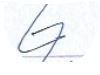 Signature du  (de la) représentant(e) de l’organisateur				Signature du (de la) licencié(e) PARTICIPANT(E)PARTICIPANT(E)PARTICIPANT(E)PARTICIPANT(E)NOMPRÉNOMDATE DE NAISSANCEN° de licence 2FOPEN-JS*Adresse postale : Adresse postale : Adresse postale : Adresse postale : N° de téléphone (portable) : N° de téléphone (portable) : @ : @ : Le prix comprend :La pension complète hors boissons, en chambre double, du dîner du premier jour au déjeuner du dernier jour à l’Hôtel des Voyageurs à Urdos. Paniers repas le midi. Taxe de séjour incluse.L’encadrement des sorties à la journée pour les séjours ski de piste
(à Astun et Candanchu) et raquettes à neige (lieux variables)Les remontées mécaniques à Astun et Candanchu (forfait de 5 jours) pour les séjours ski de pisteLe prêt des raquettes pour les séjours raquettes1% frais d’Immatriculation TourismeLe prix ne comprend pas :Le transport aller/retour et sur placeLe matériel de skiL’accès au domaine nordique pour le ski de fond, sans encadrementLes boissons aux repasLe supplément chambre individuelle : 72 €La licence 2FOPENLa (les) assurance(s) facultative(s) liées au séjourReprésentant du séjour sur place : SERGE CAPDESSUS – Portable : 06 10 32 01 20Représentant du séjour sur place : SERGE CAPDESSUS – Portable : 06 10 32 01 20FORMULE(S) PROPOSÉE(S) ET PRIX PAR PERSONNEMONTANTSéjour ski adulte (années de naissance avant 2004) : 600 €Séjour ski adulte (années de naissance avant 2004) : 600 €€Séjour ski adolescent (années de naissance 2005 à 2008) : 510 €Séjour ski adolescent (années de naissance 2005 à 2008) : 510 €€Séjour ski enfant (années de naissance 2009 à 2013) : 485 €Séjour ski enfant (années de naissance 2009 à 2013) : 485 €€Séjour ski de fond : 400 €Séjour ski de fond : 400 €€Séjour randonnées raquettes : 460 €Séjour randonnées raquettes : 460 €€Supplément chambre individuelle : 12 €/nuit x 6 nuits = 72 €Supplément chambre individuelle : 12 €/nuit x 6 nuits = 72 €€MONTANT TOTAL€Acompte à la signature du contrat : 100 € Acompte à la signature du contrat : 100 € 100 € Je souhaite souscrire l’assurance annulation facultative – cocher, préciser l’option choisie, le taux et le montant (cf. descriptif) : ……………………………………………………………………………………………………………… Je souhaite souscrire l’assurance annulation facultative – cocher, préciser l’option choisie, le taux et le montant (cf. descriptif) : ………………………………………………………………………………………………………………€1er VERSEMENT à la signature du contrat = acompte + assurance éventuelleChèque* n° …………………............    Banque : …………..………………………………………………1er VERSEMENT à la signature du contrat = acompte + assurance éventuelleChèque* n° …………………............    Banque : …………..………………………………………………€SOLDE à régler avant le 12/01/2021*SOLDE à régler avant le 12/01/2021*€